Name____________________________Date____________Period__________ISN#Free TradeWarm UpBased on the graph what can you conclude about the impact of NAFTA? DefinitionsFree Trade Goals:___________________Trade (no tariffs)__________________economies of member countriesHelp member countries become more ________________ on the _______________________________________________ (Free-Market Economy)______________________ political ties and stability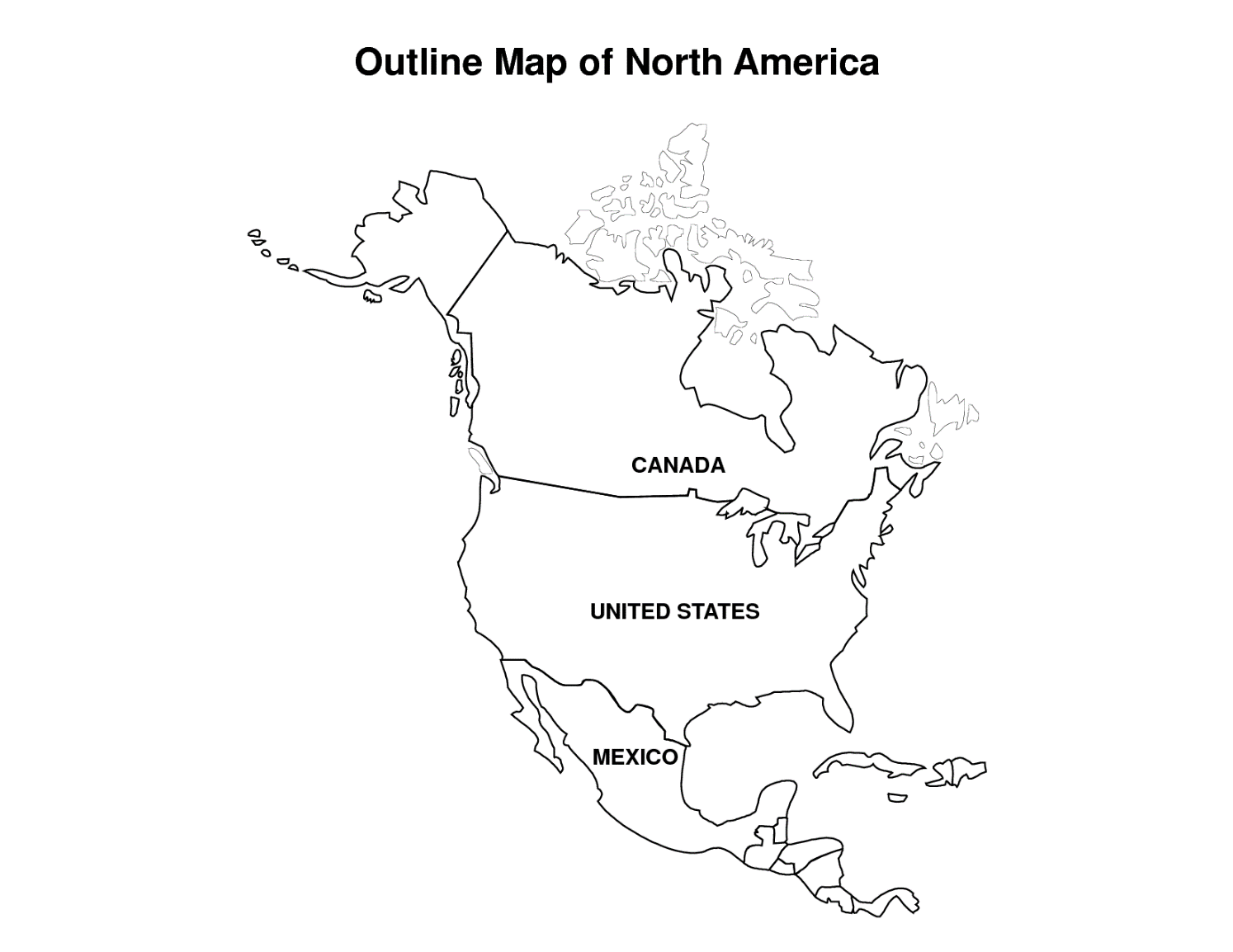 Summarize the Article and write a response below using the following stem. Although NAFTA was supposed to help create jobs it:________________________________________________________________________________________________________________________________________________________________________________________________________________________________________________________________________________________________________________________________________________________________________________________________________________________________________________________________________________________________________________________________________________________________________TariffsFree Trade ZonesOrganizationNAFTADR-CAFTAMercosurDate startedGoalsCountries involvedImpact